Об утверждении порядка подготовки к ведению и ведения гражданской обороны в муниципальном образовании «Ленский район»В целях исполнения Федерального закона от 12 февраля 1998 года № 28-ФЗ «О гражданской обороне», Постановления Правительства Российской Федерации от 26 ноября 2007 года № 804 «Об утверждении Положения о гражданской обороне в Российской Федерации», приказа Министерства Российской Федерации по делам гражданской обороны, чрезвычайным ситуациям и ликвидации последствий стихийных бедствий от 14 ноября 2008 года № 687 «Об утверждении Положения об организации и ведении гражданской обороны в муниципальных образованиях и организациях», а также с целью своевременной подготовки сил и средств гражданской обороны района к ведению гражданской обороны в муниципальном образовании «Ленский район» Республики Саха (Якутия), постановляю:	1. Утвердить Порядок подготовки к ведению и ведения гражданской обороны в муниципальном образовании «Ленский район» Республики Саха (Якутия), согласно приложения.	2. Рекомендовать главам муниципальных образований района, руководителям предприятий (организаций) всех форм собственности, разработать и утвердить внутренние нормативные правовые документы, регламентирующие порядок подготовки к ведению и ведение гражданской обороны.	3. Главному специалисту управления делами (Иванская Е.С.) опубликовать настоящее постановление в районных средствах массовой информации.4. Контроль за исполнением настоящего постановления оставляю за собой.                                                                   Приложение                                                                                       к постановлению и.о. главы                                                                            МО «Ленский район»                                                                              от «___» ___________ 2022г.                                                                                     №______________________Порядокподготовки к ведению и ведение гражданской обороны в муниципальном образовании «Ленский район» Республики Саха (Якутия)1. Общие положения1. Настоящий Порядок разработан в соответствии с Федеральным законом от 12 февраля 1998 года № 28-ФЗ «О гражданской обороне», Постановлением Правительства Российской Федерации от 26 ноября 2007 года № 804 «Об утверждении Положения о гражданской обороне в Российской Федерации», приказом Министерства Российской Федерации по делам гражданской обороны, чрезвычайным ситуациям и ликвидации последствий стихийных бедствий от 14 ноября 2008 года № 687 «Об утверждении Положения об организации и ведении гражданской обороны в муниципальных образованиях и организациях», и определяет порядок подготовки к ведению и ведения гражданской обороны в муниципальном образовании «Ленский район» Республики Саха (Якутия) (далее – муниципальный район), а также основные мероприятия по гражданской обороне.2. Порядок подготовки к ведению и ведения гражданской обороны2.1. Подготовка к ведению и ведение гражданской обороны в муниципальном районе заключается в заблаговременном выполнении мероприятий по подготовке к защите и защите населения, материальных и культурных ценностей на территории муниципального района от опасностей, возникающих при ведении военных действий или вследствие этих действий, а также при возникновении чрезвычайных ситуаций природного и техногенного характера, и осуществляется на основании Плана основных мероприятий по вопросам гражданской обороны, предупреждения и ликвидации чрезвычайных ситуаций по Ленскому району на очередной год.2.2. План основных мероприятий по вопросам гражданской обороны, предупреждения и ликвидации чрезвычайных ситуаций Ленского района на очередной год разрабатывается управлением производственного развития и согласовывается с ФГКУ «2 Отряд Федеральной противопожарной службы по Республике Саха (Якутия)». Планы основных мероприятий по вопросам гражданской обороны, предупреждения и ликвидации чрезвычайных ситуаций городских и сельских поселений района на очередной год разрабатываются администрациями соответствующих поселений и согласовываются с администрацией муниципального образования «Ленский район» в срок не позднее 1 февраля. Планы основных мероприятий по вопросам гражданской обороны, предупреждения и ликвидации чрезвычайных ситуаций предприятий (организаций) на очередной год разрабатывается структурным подразделением (работниками) организации, уполномоченными на решение задач в области гражданской обороны и согласовываются с администрацией муниципального образования, на территории которого предприятие (организация) осуществляет деятельность, а предприятием (организацией), находящимся в ведении федерального органа исполнительной власти, дополнительно согласовывается с соответствующим федеральным органом исполнительной власти, не позднее 25 января.Планирование основных мероприятий гражданской обороны производится с учетом всесторонней оценки обстановки, которая может сложиться на территории муниципального образования и в предприятиях (организациях) в результате применения современных средств поражения, а также в результате возможных террористических актов и чрезвычайных ситуаций.2.3. Ведение гражданской обороны в муниципальном образовании «Ленский район» заключается в выполнении мероприятий по защите населения, материальных и культурных ценностей на его территории от опасностей, возникающих при ведении военных действий или вследствие этих действий, а также при возникновении чрезвычайных ситуаций природного и техногенного характера и осуществляется на основании Плана гражданской обороны и защиты населения муниципального образования «Ленский район».2.4. План гражданской обороны и защиты населения определяет объем, организацию, порядок, способы и сроки выполнения мероприятий по приведению гражданской обороны в установленные степени готовности при переводе ее с мирного на военное время и в ходе ее ведения, а также при возникновении чрезвычайных ситуаций природного и техногенного характера.3. Руководство гражданской обороной3.1. Руководство гражданской обороной на территории муниципального образования «Ленский район» осуществляет глава муниципального образования, который несет персональную ответственность за организацию и проведение мероприятий по гражданской обороне и защите населения (статья 11 Федерального закона от 12 февраля . № 28-ФЗ).3.2. Органом, осуществляющим управление гражданской обороной в муниципальном районе, является управление производственного развития администрации муниципального образования «Ленский район».Органы местного самоуправления осуществляют комплектование структурного подразделения, уполномоченного на решение задач в области гражданской обороны, разрабатывают и утверждают функциональные обязанности должностных лиц и штатное расписание.4. Силы гражданской обороны4.1. В целях решения задач гражданской обороны, в соответствии с полномочиями, органами местного самоуправления создаются и содержатся силы, средства, объекты гражданской обороны, запасы материально-технических, продовольственных, медицинских и иных средств, планируются и осуществляются мероприятия по гражданской обороне.4.2. Для своевременного и качественного решения задач гражданской обороны в муниципальном образовании «Ленский район» и (предприятиях) организациях создаются службы по решению задач в области гражданской обороны и защиты населения и территорий от чрезвычайных ситуаций природного и техногенного характера (далее – службы гражданской защиты) (медицинская, инженерная, коммунальная, противопожарная, охраны общественного порядка, защиты животных и растений, оповещения и связи, защиты культурных ценностей, автотранспортная, торговли и питания и другие).В состав служб гражданской защиты муниципального района входят органы управления, силы и средства гражданской обороны, предназначенные для проведения мероприятий по гражданской обороне, всестороннего обеспечения действий аварийно-спасательных формирований и выполнения других неотложных работ при ведении военных действий или вследствие этих действий, а также при ликвидации последствий чрезвычайных ситуаций природного и техногенного характера.Вид и количество служб гражданской защиты, создаваемых органами местного самоуправления района, определяются на основании расчета объема и характера выполняемых, в соответствии с Планом гражданской обороны и защиты населения, задач.Организация и порядок деятельности служб гражданской защиты определяются создающими их органами в соответствующем Положении о службах гражданской защиты. Организации, эксплуатирующие опасные производственные объекты I и II классов опасности, особо радиационно опасные и ядерно опасные производства и объекты, гидротехнические сооружения чрезвычайно высокой опасности и гидротехнические сооружения высокой опасности, а также организации, эксплуатирующие опасные производственные объекты III класса опасности, отнесенные в установленном порядке к категориям по гражданской обороне, создают и поддерживают в состоянии готовности нештатные аварийно-спасательные формирования.Типовой порядок создания нештатных формирований по обеспечению выполнения мероприятий по гражданской обороне определяется федеральным органом исполнительной власти, уполномоченным на решение задач в области гражданской обороны.Положение о службах по решению задач в области гражданской обороны и защиты населения и территорий от чрезвычайных ситуаций природного и техногенного характера муниципального образования «Ленский район» разрабатывается администрацией района, согласовывается с руководителем ФГКУ «2 Отряд Федеральной противопожарной службы по Республике Саха (Якутия)» и утверждается главой муниципального района.4.3. Для планирования, подготовки и проведения эвакуационных мероприятий в муниципальном образовании создается эвакуационная комиссия. Эвакуационная комиссия возглавляется заместителем главы муниципального района по социальным вопросам. Деятельность эвакуационной комиссии регламентируется Положением об эвакуационной комиссии, которое утверждается главой муниципального образования «Ленский район».4.4. Силы гражданской обороны в мирное время могут привлекаться для участия в мероприятиях по предупреждению и ликвидации чрезвычайных ситуаций природного и техногенного характера.Решение о привлечении в мирное время сил и средств гражданской обороны для ликвидации последствий чрезвычайных ситуаций на территории муниципального образования «Ленский район» принимает глава муниципального образования в отношении созданных сил гражданской обороны.5. Сбор и обмен информацией в области гражданской обороны5.1. В целях обеспечения организованного и планомерного осуществления мероприятий по гражданской обороне, в том числе своевременного оповещения населения о прогнозируемых и возникших опасностях в военное время, а также при возникновении чрезвычайных ситуаций природного и техногенного характера на территории муниципального района, организуется сбор информации в области гражданской обороны (далее – информация) и обмен ею.5.2. Сбор и обмен информацией осуществляет МКУ «ЕДДС» муниципального образования «Ленский район», и представляет информацию в Главное управление МЧС России по Республике Саха (Якутия).6. Решение задач гражданской обороныВ целях решения задач гражданской обороны на органы местного самоуправления района, городских и сельских поселений, а также на предприятия (организации) возлагаются планирование и осуществление следующих основных мероприятий:6.1. Обучение населения в области гражданской обороны возлагается на органы местного самоуправления района и поселений. Выполняемые мероприятия:- разработка с учетом особенностей и на основе примерных программ, утвержденных постановлением Правительства Республики Саха (Якутия), примерных программ обучения работающего населения, должностных лиц и работников гражданской обороны, личного состава формирований и служб;- организация и обучение населения способам защиты от опасностей, возникающих при ведении военных действий или вследствие этих действий, а также при возникновении чрезвычайных ситуаций природного и техногенного характера;- обучение личного состава формирований и служб, проведение учений и тренировок по гражданской обороне;- организационно-методическое руководство и контроль за обучением работников, личного состава формирований и служб организаций, находящихся на территории соответствующего муниципального образования;- создание, оснащение курсов гражданской обороны и учебно-консультационных пунктов по гражданской обороне и организация их деятельности, а также обеспечение повышения квалификации должностных лиц и работников гражданской обороны в образовательных учреждениях дополнительного профессионального образования, имеющих соответствующую лицензию;- пропаганда знаний в области гражданской обороны.6.2. Оповещение населения об опасностях, возникающих при ведении военных действий или вследствие этих действий, а также при возникновении чрезвычайных ситуаций природного и техногенного характера возлагается на органы местного самоуправления района и поселений. Выполняемые мероприятия:- поддержание в состоянии постоянной готовности системы централизованного оповещения (звуковые сирены) населения и членов штаба гражданской обороны Ленского района (СЦВ-30), осуществление ее реконструкции и модернизации;- установка специализированных технических средств оповещения и информирования населения в местах массового пребывания людей;- комплексное использование средств единой сети электросвязи Российской Федерации, сетей и средств радио-, проводного и телевизионного вещания и других технических средств передачи информации;- сбор информации в области гражданской обороны и обмен ею.6.3. Эвакуация населения, материальных и культурных ценностей в безопасные районы возлагается на органы местного самоуправления района, городских и сельских поселений, а также на предприятия (организации).Выполняемые мероприятия:- организация планирования, подготовки и проведения эвакуационных мероприятий в населенных пунктах, расположенных в зонах возможного катастрофического затопления в пределах 4-х часового добегания волны прорыва при разрушении гидротехнических сооружений (г.Ленск, п.Витим);- подготовка районов размещения населения, материальных и культурных ценностей, подлежащих эвакуации;- создание и организация деятельности эвакуационных органов, а также подготовка их личного состава.6.4. Предоставление населению убежищ и средств индивидуальной защиты возлагается на органы местного самоуправления района, городских и сельских поселений, а также на предприятия (организации) в части обеспечения работников.Выполняемые мероприятия:- поддержание в состоянии постоянной готовности к использованию по предназначению и техническое обслуживание защитных сооружений гражданской обороны и их технических систем;- приспособление в мирное время и при переводе гражданской обороны с мирного на военное время заглубленных помещений и других сооружений подземного пространства для укрытия населения;- планирование и организация строительства недостающих защитных сооружений гражданской обороны в военное время;- обеспечение укрытия населения в защитных сооружениях гражданской обороны;- накопление, хранение, освежение и использование по предназначению средств индивидуальной защиты населения;- обеспечение выдачи населению средств индивидуальной защиты и предоставления средств коллективной защиты в установленные сроки.6.5. Проведение мероприятий по световой маскировке и другим видам маскировки возлагается на органы местного самоуправления района и поселений.Выполняемые мероприятия:- определение перечня объектов, подлежащих маскировке;- создание и поддержание в состоянии постоянной готовности к использованию по предназначению запасов материально-технических средств, необходимых для проведения мероприятий по световым и другим видам маскировки.6.6. Проведение аварийно-спасательных работ в случае возникновения опасностей для населения при ведении военных действий или вследствие этих действий, а также при чрезвычайных ситуациях природного и техногенного характера возлагается на органы местного самоуправления городских и сельских поселений, а также предприятия (организации).Выполняемые мероприятия:- создание, оснащение и подготовка в области гражданской обороны аварийно-спасательных формирований и спасательных служб, нештатных аварийно-спасательных формирований, а также планирование их действий;- создание и поддержание в состоянии постоянной готовности к использованию по предназначению запасов материально-технических, продовольственных, медицинских и иных средств для всестороннего обеспечения аварийно-спасательных и других неотложных работ.6.7. Первоочередное обеспечение населения, пострадавшего при ведении военных действий или вследствие этих действий, в том числе по медицинскому обслуживанию, включая оказание первой медицинской помощи, срочному предоставлению жилья и принятию других необходимых мер возлагается на органы местного самоуправления района и поселений.Выполняемые мероприятия:- планирование и организация основных видов жизнеобеспечения населения;- создание и поддержание в состоянии постоянной готовности к использованию по предназначению запасов материально-технических, продовольственных, медицинских и иных средств;- нормированное снабжение населения продовольственными и непродовольственными товарами;- предоставление населению коммунально-бытовых услуг;- проведение санитарно-гигиенических и противоэпидемических мероприятий среди населения, пострадавшего при ведении военных действий или вследствие этих действий;- проведение лечебно-эвакуационных мероприятий;- развертывание необходимой лечебной базы в загородной зоне, организация ее энерго- и водоснабжения;- оказание населению медицинской помощи;- определение численности населения, оставшегося без жилья;- инвентаризация сохранившегося и оценка состояния поврежденного жилого фонда, определения возможности его использования для размещения пострадавшего населения;- размещение пострадавшего населения в домах отдыха, пансионатах и других оздоровительных учреждениях, временных жилищах (сборных домах, палатках, землянках и т.п.), а также подселение его на площади сохранившегося жилого фонда;- предоставление населению информационно-психологической поддержки.6.8.  Борьба    с    пожарами, возникшими    при    ведении   военных действий или вследствие этих действий, а также при возникновении чрезвычайных ситуаций природного и техногенного характера возлагается на органы местного самоуправления района и поселений.Выполняемые мероприятия:- создание и организация деятельности муниципальной пожарной охраны, организация ее подготовки в области гражданской обороны и взаимодействия с другими видами пожарной охраны.6.9. Обнаружение и обозначение районов, подвергшихся радиоактивному, химическому, биологическому и иному заражению возлагается на органы местного самоуправления района и поселений.Выполняемые мероприятия:- организация создания и обеспечение готовности сети наблюдения и лабораторного контроля гражданской обороны на базе организаций, расположенных на территории муниципального образования, имеющих специальное оборудование (технические средства) и работников, подготовленных для решения задач по обнаружению и идентификации различных видов заражения (загрязнения);- введение режимов радиационной защиты на территориях, подвергшихся радиоактивному загрязнению;- совершенствование методов и технических средств мониторинга состояния радиационной, химической, биологической обстановки, в том числе оценка степени зараженности и загрязнения продовольствия и объектов окружающей среды радиоактивными, химическими и биологическими веществами.6.10. Санитарная обработка населения, обеззараживание зданий и сооружений, специальная обработка техники и территорий возлагается на органы местного самоуправления городских и сельских поселений.Выполняемые мероприятия:- заблаговременное создание запасов дезактивирующих, дегазирующих веществ и растворов;- создание и оснащение сил для проведения санитарной обработки населения, обеззараживания зданий и сооружений, специальной обработки техники и территорий, подготовка их в области гражданской обороны;- организация проведения мероприятий по санитарной обработке населения, обеззараживанию зданий и сооружений, специальной обработке техники и территорий.6.11. Восстановление и поддержание порядка в районах, пострадавших при ведении военных действий или вследствие этих действий, а также вследствие чрезвычайных ситуаций природного и техногенного характера и террористических акций возлагается на органы местного самоуправления района и поселений.Выполняемые мероприятия:- создание и оснащение сил охраны общественного порядка, подготовка их в области гражданской обороны;- восстановление и охрана общественного порядка, обеспечение безопасности дорожного движения на маршрутах выдвижения сил гражданской обороны и эвакуации населения;- обеспечение беспрепятственного передвижения сил гражданской обороны для проведения аварийно-спасательных и других неотложных работ;- осуществление пропускного режима и поддержание общественного порядка в очагах поражения;- усиление охраны объектов, подлежащих обязательной охране органами внутренних дел, имущества юридических и физических лиц по договорам, принятие мер по охране имущества, оставшегося без присмотра.6.12. Срочное восстановление функционирования необходимых коммунальных служб в военное время, а также при возникновении чрезвычайных ситуаций природного и техногенного характера возлагается на органы местного самоуправления городских и сельских поселений района.Выполняемые мероприятия:- обеспечение готовности коммунальных служб к работе в условиях военного времени, разработка планов их действий;- создание запасов оборудования и запасных частей для ремонта поврежденных систем газо-, энерго- и водоснабжения;- создание и подготовка резерва мобильных средств для очистки, опреснения и транспортировки воды;- создание на водопроводных станциях необходимых запасов реагентов, реактивов, консервантов и дезинфицирующих средств;- создание запасов резервуаров и емкостей, сборно-разборных трубопроводов, сборно-разборных туалетов, мобильных резервных и автономных источников энергии, оборудования и технических средств для организации коммунального снабжения населения.6.13. Срочное захоронение трупов в военное время, а также при возникновении чрезвычайных ситуаций природного и техногенного характера возлагается на органы местного самоуправления городских и сельских поселений. Выполняемые мероприятия:- заблаговременное, в мирное время, определение мест возможных захоронений;- создание, подготовка и обеспечение готовности сил и средств гражданской обороны для обеспечения мероприятий по захоронению трупов, в том числе на базе специализированных ритуальных организаций;- оборудование мест погребения (захоронения) тел (останков) погибших;- организация работ по поиску тел, фиксированию мест их обнаружения, извлечению и первичной обработке погибших, опознанию и документированию, перевозке и захоронению погибших;- организация санитарно-эпидемиологического надзора.6.14. Разработка и осуществление мер, направленных на сохранение объектов, необходимых для устойчивого функционирования экономики и выживания населения в военное время, а также при возникновении чрезвычайных ситуаций природного и техногенного характера возлагается на органы местного самоуправления района и поселений, а также на предприятия (организации).Выполняемые мероприятия:- создание и организация работы в мирное и военное время комиссий по вопросам повышения устойчивости функционирования объектов экономики территорий;- рациональное размещение объектов экономики и инфраструктуры, а также средств производства, в соответствии с требованиями строительных норм и правил осуществления инженерно-технических мероприятий гражданской обороны;- разработка и реализация в мирное и военное время инженерно-технических мероприятий гражданской обороны, в том числе в проектах строительства;- планирование, подготовка и проведение аварийно-спасательных и других неотложных работ на объектах экономики, продолжающих работу в военное время;- заблаговременное создание запасов материально-технических, продовольственных, медицинских и иных средств, необходимых для восстановления производственного процесса;- создание страхового фонда документации;- повышение эффективности защиты производственных фондов при воздействии на них современных средств поражения.6.15. Обеспечение постоянной готовности сил и средств гражданской обороны возлагается на органы местного самоуправления района и поселений, а также на предприятия (организации).Выполняемые мероприятия:- создание и оснащение сил гражданской обороны современным оборудованием и техникой;- подготовка сил гражданской обороны к действиям, проведение учений и тренировок по гражданской обороне;- разработка и корректировка планов действий сил гражданской обороны;- определение порядка взаимодействия и привлечения сил и средств гражданской обороны, а также всестороннее обеспечение их действий.     Начальник УПР                                                                 И.А. БеляевМуниципальное образование«ЛЕНСКИЙ РАЙОН»Республики Саха (Якутия)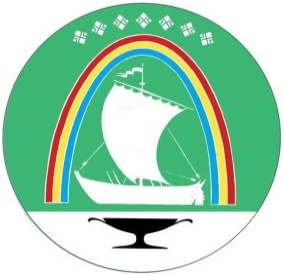 Саха Өрөспүүбүлүкэтин «ЛЕНСКЭЙ ОРОЙУОН» муниципальнайтэриллиитэПОСТАНОВЛЕНИЕ                  УУРААХг. Ленск                      Ленскэй кот «14» __марта__2022 года                               № __01-03-131/2___от «14» __марта__2022 года                               № __01-03-131/2___И.о. главы             Е.С. Каражеляско